Guía de apoyo 8º básico lenguaje Nombre: _________________________________________________________________¿Qué hacemos frente a un enigma?¿Qué es un enigma?Un enigma es una realidad, un suceso o un comportamiento que no  se alcanza a comprender, un misterio para el que no encontramos una explicación definitiva.ACTIVIDAD 1Lee los siguientes enigmas y responde la pregunta. Recuerda prestar atención a todos los detalles que entrega el enigma y usa tu imaginación para resolverlos. Cuando leas, fíjate en las pistas que te entrega el relato para: imaginar el paisaje, sentir la temperatura y los olores de la escena;  visualizar cómo se comportan los personajes; inferir qué pasó antesEl vaso de agua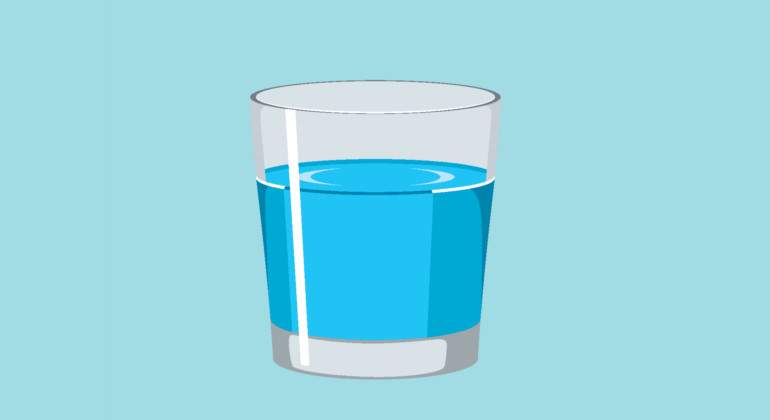 Té helado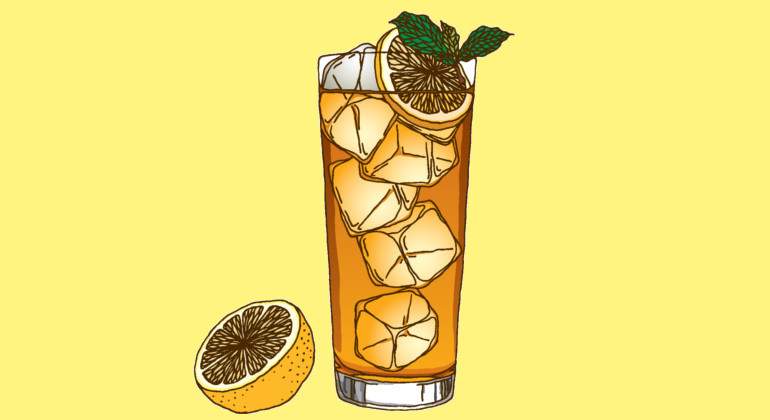 Asesinato el primer día de clases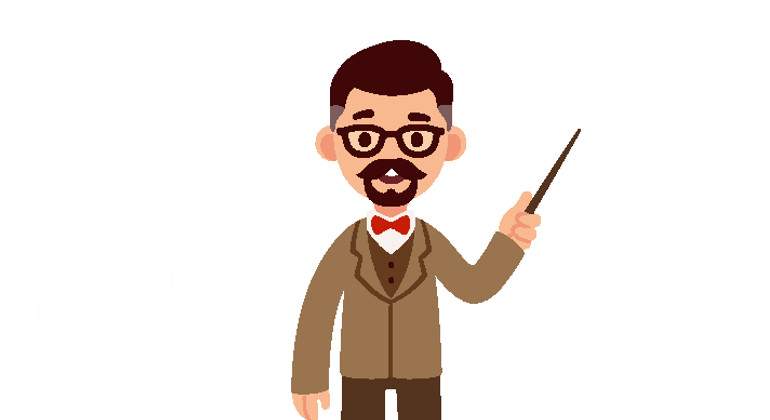 ¿Suicidio o asesinato?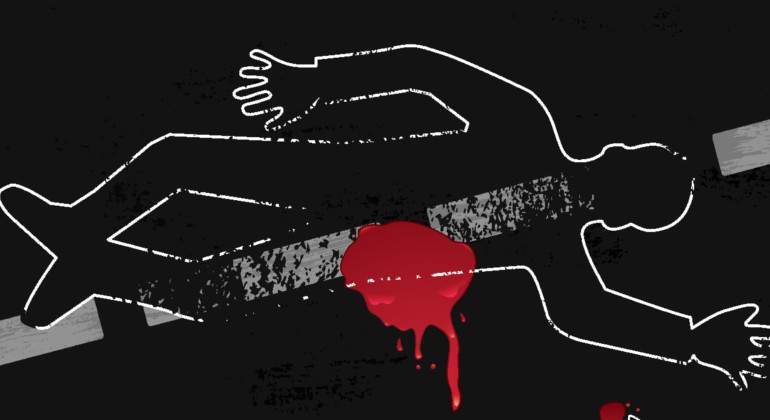 ACTIVIDAD 2Escoge un enigma de la actividad 1 e imagina la historia completa en que el crimen quede explicado de acuerdo con la hipótesis que planteaste al resolver el enigma. Escribe los acontecimientos principales y preséntala de la forma que prefieras. Por ejemplo:En un esquema tipo cadena de eventos.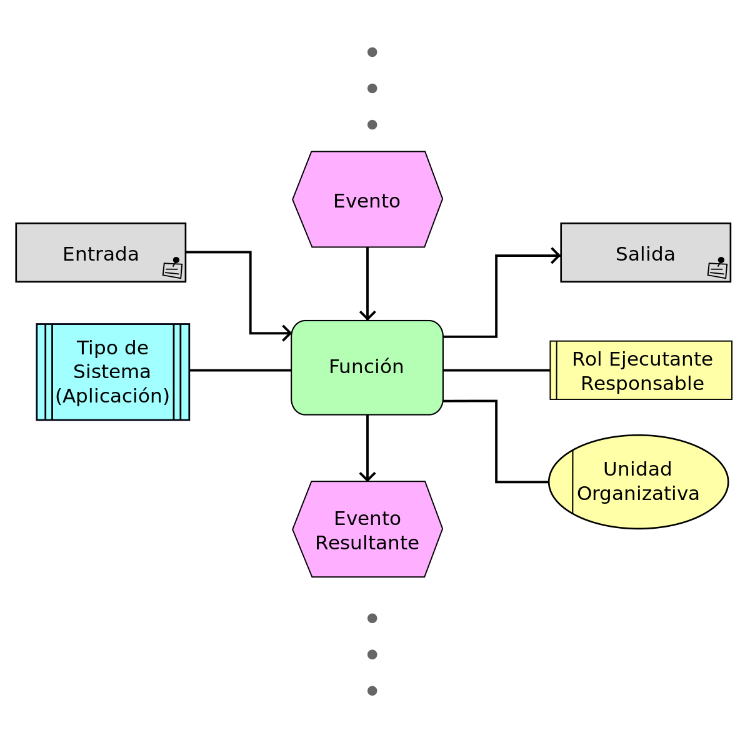 En viñetas de una historieta.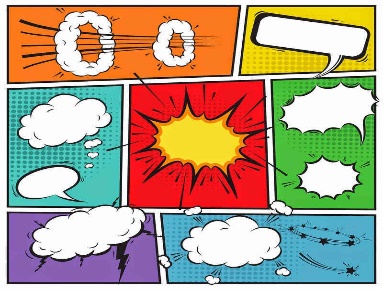 En un esquema dibujado.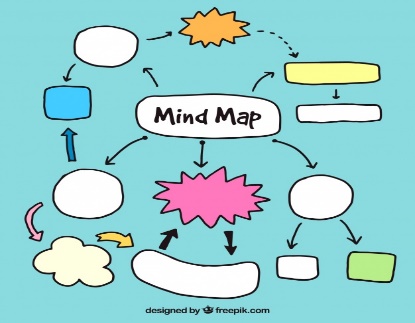 En un collage.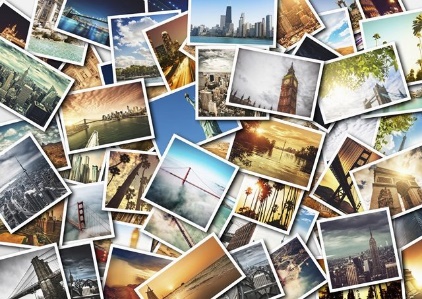 Otra forma que te sirva para expresar lo que imaginas.